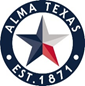 NOTICE OF SPECIAL MEETING AGENDAALMA CITY COUNCILMunicipal Building104 Inter-Urban Rd., ALMA, TEXASTuesday, March 13, 2018 6:30 pmCALL TO ORDERINVOCATION:  Bob PetersPLEDGE OF ALLEGIANCE:  ROLL CALL:CITIZENS’ COMMENTS:
At this time citizens who have pre-registered before the call to order will be allowed to speak on any matter other than personnel matters or matters under litigation, for a length of time not to exceed three minutes. No Council action or discussion may take place on a matter until such matter has been placed on an agenda and posted in accordance with law.REGULAR AGENDADiscuss and consider easement for Alma Sign on Love’s property.Discuss and consider Election Ordinance cancelling election.Discuss and consider Resolution for partial Grant from NCTOG presented by Mark Stephens.Discuss and consider opening Bank Account for Wastewater accounts receivable and account payable per Accountant.Discuss and consider purchasing of grader.AdjournmentEXECUTIVE SESSION:  The Council reserves the right to convene into executive session on any posted agenda item pursuant to Section 551.071(2) of the Texas Government Code to seek legal advice concerning such subject.ACCESSIBILITY STATEMENT: The Municipal Center is wheelchair-accessible. For sign interpretive services, call the City Secretary’s office, 972-825-7938, or TDD 1-800-735-2989, at least 72 hours prior to the meeting.  Reasonable accommodation will be made to assist your needs.CertificateI hereby certify the above Notice of Meeting was posted at the Alma City Municipal Building on Friday, March 9, 2018 at 3:30 pm and copies thereof were provided to the Mayor, Mayor Pro-Tem and Council members.Linda BlazekCity Secretary  